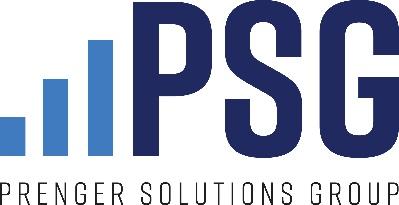 PARA EL FIN DE SEMANA DE ABRIL 24-25, 2021 Cuarto domingo de Pascua/ Fourth Sunday of Easter/ Domingo del Buen Pastor Evangelio 
Juan 10:11-18

Jesus dijo:"Yo soy el Buen Pastor. El buen pastor da su vida por las ovejas. No así el asalariado, que no es el pastor ni las ovejas son suyas.Cuando ve venir al lobo, huye abandonando las ovejas, y el lobo las agarra y las dispersa. A él sólo le interesa su salario y no le importan nada las ovejas. Yo soy el Buen Pastor y conozco los míos como los mios me conocen a mí, lo mismo que el Padre me conoce a mí y yo conozco al Padre. Y yo doy mi vida por las ovejas. Tengo otras ovejas que no son de este corral. A esas también las llevaré; escucharán mi voz, y habrá un solo rebaño con un solo pastor. El Padre me ama porque yo doy mi vida para retomarla de nuevo. Nadie me la quita, sino que yo mismo la entrego. En mis manos está el entregarla y el recobrarla: éste es el mandato que recibí de mi Padre.»" 
Ayuda para la homilía / conexión con la corresponsabilidad / dar / caridad / limosnaTratamos las cosas de manera diferente cuando nos pertenecen.○ Quizás solo la naturaleza humana, pero esto también explica, hasta cierto punto, por qué la Iglesia ha afirmado la bondad de la propiedad privada (Rerum Novarum, 1893)○ No para permitir el egoísmo, sino porque somos mejores administradores de los dones de Dios cuando tenemos una participación personal en ellos.Jesús se basa en esta verdad para resaltar Su amor por la Iglesia en el Evangelio de hoy.○ Un buen pastor "da su vida por las ovejas". Un jornalero, que tiene menos interés personal en las ovejas, huye a la primera señal de problemas.■ Curiosamente, como han señalado algunos comentarios, un buen pastor en realidad no sacrificaría su propia vida por una oveja ... pero Jesús está construyendo sobre esta analogía para demostrar la radicalidad y novedad del amor cristiano. ¿Cómo podemos ser “buenos pastores” en nuestra propia vida?○ En nuestras comunidades. Tal vez considere participar en la junta escolar o postularse para el concejo municipal.○ Especialmente en nuestra parroquia. Dios nos lo ha confiado. Somos los “buenos pastores” preparando un pastor para nuestros niños y otros que necesitan un lugar donde puedan ser alimentados y protegidos.○ ¿O solo somos hombres contratados, que solo ven nuestra parroquia como un lugar que mantenemos a distancia, entramos y salimos una vez a la semana los domingos, donde no tenemos ninguna propiedad real?○ La Campaña Diocesana Anual es una excelente manera de ser "buenos pastores" de nuestra comunidad parroquial.Intercesión Para nuestra Campaña Diocesana Anual, que podamos seguir el ejemplo del Buen Pastor invirtiendo en nuestra comunidad parroquial.Copia del anuncio del boletín Si un niño les pide un perro a sus padres, es posible que escuche esta respuesta: "Si lo cuidas". La lógica es simple: los seres humanos responden a la responsabilidad. Tendemos a tratar mejor las cosas cuando nos pertenecen.Jesús lo sabe y nos muestra en el Evangelio de hoy que su amor no es el amor de un asalariado, que huye cuando se enfrenta a problemas. En cambio, ama como el Buen Pastor, que da su vida por sus ovejas, precisamente porque son sus ovejas. Cuando tenemos una participación en algo, tendemos a invertir en ello.Dios nos ha confiado a cada uno de nosotros esta comunidad parroquial. Todos somos realmente miembros de él y todos tenemos un interés en él. La Campaña Diocesana Anual es una excelente manera de imitar al Buen Pastor cuidando lo que nos pertenece, en lugar de simplemente usarlo como un asalariado.¿Creemos realmente que nuestra parroquia es nuestra, que nos ha sido confiada como un regalo de Dios? Si es así, ¿cómo debería ser nuestro compromiso a través de la Campaña Diocesana Anual? Y si no, ¿Pórque no? Dios quiere que seamos parte del redil, porque sabe que la responsabilidad y la relación son las únicas formas de crecer en amor. Considere hacer un regalo como respuesta al llamado de Cristo a ser un buen mayordomo.Copia para el anuncio del púlpito Nuestra comunidad parroquial nos ha sido confiada, y la Campaña Diocesana Anual es una gran oportunidad para cuidar lo que nos pertenece. Considere cómo puede seguir el ejemplo del Buen Pastor a través de su mayordomía y hacer un regalo durante esta temporada de Pascua.Social media post/content Foto: Imagen del Buen Pastor. "Soy el buen pastor. Un buen pastor da su vida por las ovejas.”  (Juan 10:11)Texto: Nos preocupamos por lo que nos pertenece. Contribuya a la Campaña Diocesana Anual 